Konkurs „Posadź roślinę swojego projektu” w ramach obchodów Europejskiego Dnia WspółpracyZgłaszający:Gminny Ośrodek Kultury Sportu i Turystyki w Korycinieul. Knyszyńska 2A, 16-140 KorycinPosadzona roślina – truskawka Gmina Korycin jest od lat kojarzona z truskawką, a od wielu nazywana jest Krainą truskawki. Na Rynku w Korycinie stoi Truskawkowa Księżniczka, a wokół niej napisana jest legenda. „Dawno, dawno temu na świecie panowała szarość a ludzie mieli smutne serca. Istniało jednak miejsce, w którym wszyscy byli weseli i szczęśliwi. Było to Królestwo Truskawek.Pewnego dnia Król Truskawek zlitował się nad smutnymi ludźmi i wysłał swoją córkę aby dała ludziom owoc radości.Księżniczka stanęła na korycińskim rynku i każdego, kto do niej podszedł, obdarowywała tym wspaniałym owocem. Kto tylko go skosztował, stawał się szczęśliwy, a jego życie odzyskiwało barwy. Kiedy ludzie spostrzegli, że ten owoc przynosi im radość, zaczęli go uprawiać i przekazywać dalej i dalej…”I tak z Korycina rozeszła się na świat sława truskawki, a kto tylko chciał mógł przyjść na rynek i zjeść ten owoc prosto z ręki Truskawkowej Księżniczki.To jeden z powodów wyboru truskawki jako rośliny którą posadziliśmy w ramach konkursu. Sadzonki truskawek zostały posadzone w gazonach, które zdobią bulwary i infrastrukturę nad Zalewem w Korycinie. Działanie to wpisuje się w kontynuację projektu w ramach Programu INTERREG Litwa – Polska V-A pn. „Kultura i Natura – rozwój turystyki transgranicznej w oparciu o wspólne dziedzictwo i współpracę”. Projekt był realizowany w 2017 i 2018 roku przez 3 jednostki samorządowe: Gminny Ośrodek Kultury, Sportu i Turystyki w Korycinie (Lidera Projektu) wraz z partnerem litewskim: Administracją Samorządu Rejonu Wileńskiego oraz partnerem polskim: Gminą Korycin. Całkowita wartość wyniosła 910 964,48 EUR, w tym dotacja ze środków Europejskiego Funduszu Rozwoju Regionalnego 774 319,80 EUR (85%). Celem projektu było wzmocnienie zrównoważonego wykorzystania litewsko-polskiego dziedzictwa dla rozwoju turystyki w obszarze transgranicznym. Po stronie polskiej wybudowano piękną plażę nad zalewem w Korycinie wraz z infrastrukturą towarzyszącą tj. dwoma placami zabaw – dla dzieci młodszych i starszych, boiskiem do piłki plażowej, mini golfem i alejkami spacerowymi, które teraz zdobią różne odmiany truskawki.Uprawa truskawek w gminie Korycin sprawia, że ten teren stał się swoistym zagłębiem truskawkowym. Od 17 lat, na zakończenie sezonu truskawkowego, w ostatnią czerwcową sobotę i niedzielę odbywa się impreza – Ogólnopolskie Dni Truskawki, która jest jedna z największych imprez w regionie. W 2020 roku pierwszy raz odwołano wydarzenie z uwagi na panującą pandemię. Imprezie towarzyszą liczne zawody sportowe, konkursy oraz występy artystyczne. Podczas festynu, można pochwalić się największą truskawką, wziąć udział w mistrzostwach świata w jedzeniu truskawek na czas, czy przystąpić do konkursu na kulinarnego na najsmaczniejsze ciasto truskawkowe. Nie można nie wspomnieć o truskawkowej rewii mody czy o konkursie na najpiękniejsze i najoryginalniejsze rękodzieło ludowe z truskawką w temacie.Trudno byłoby wybrać inną roślinę, która powinna zdobić alejki spacerowe oraz cieszyć odwiedzających. 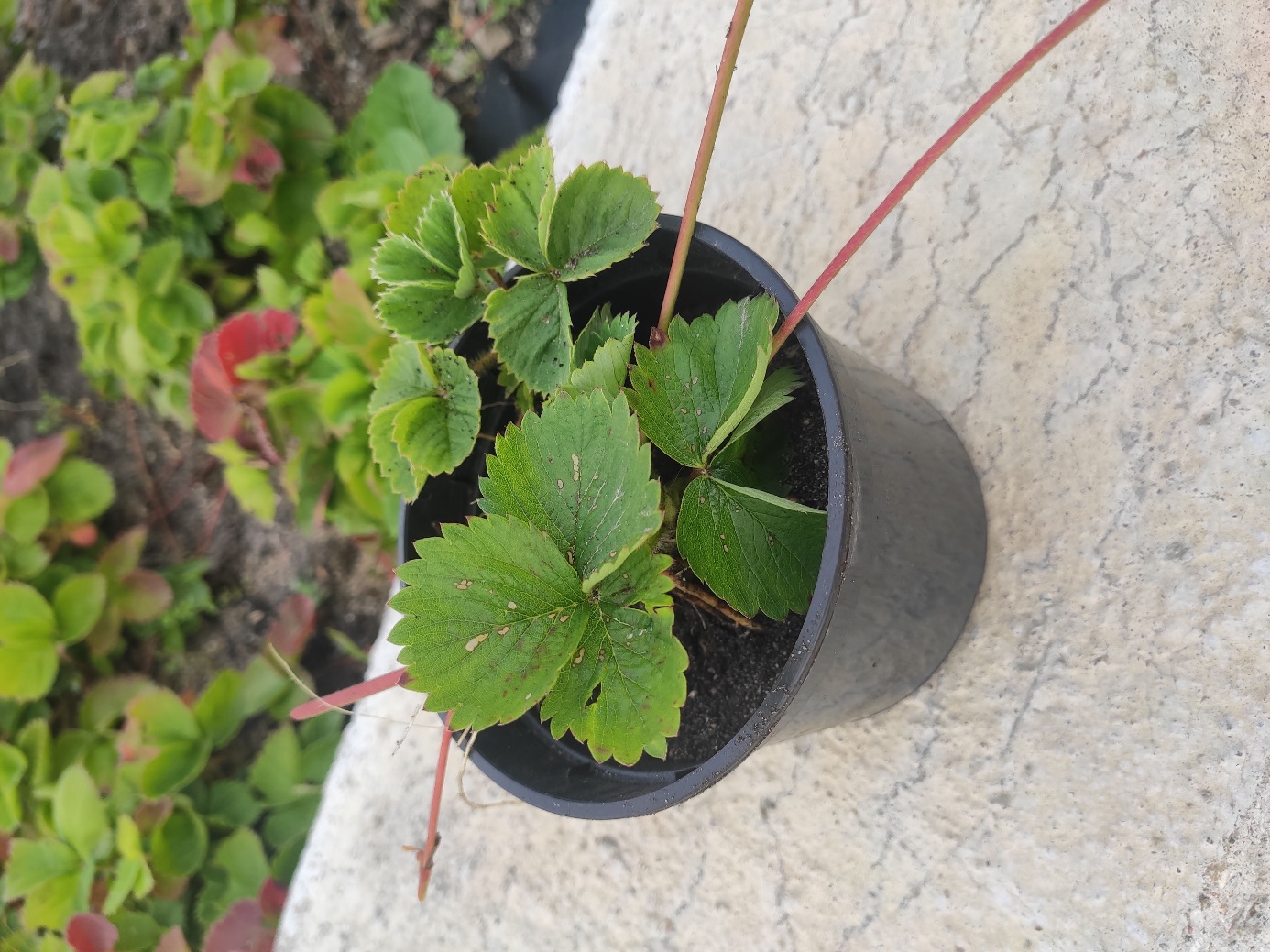 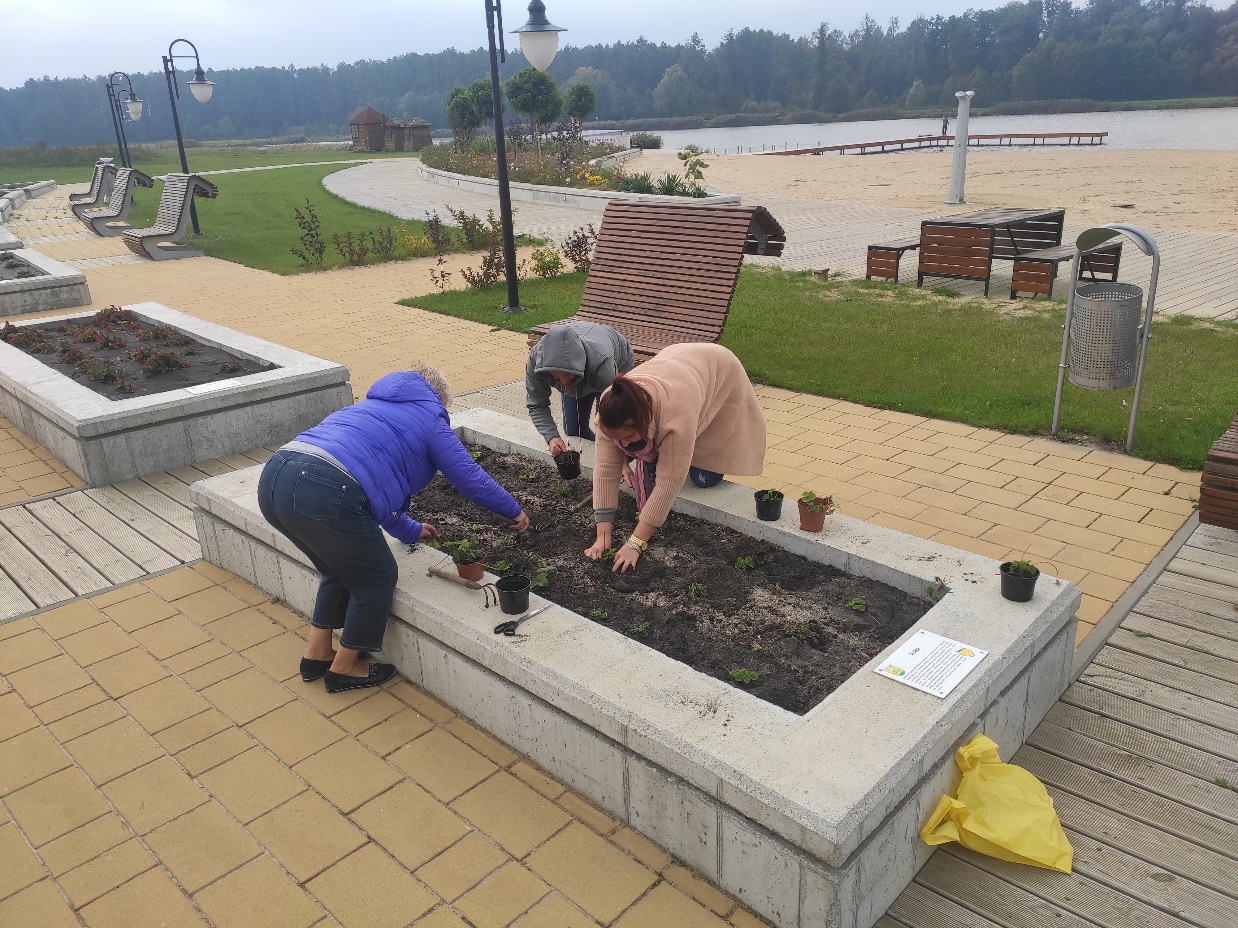 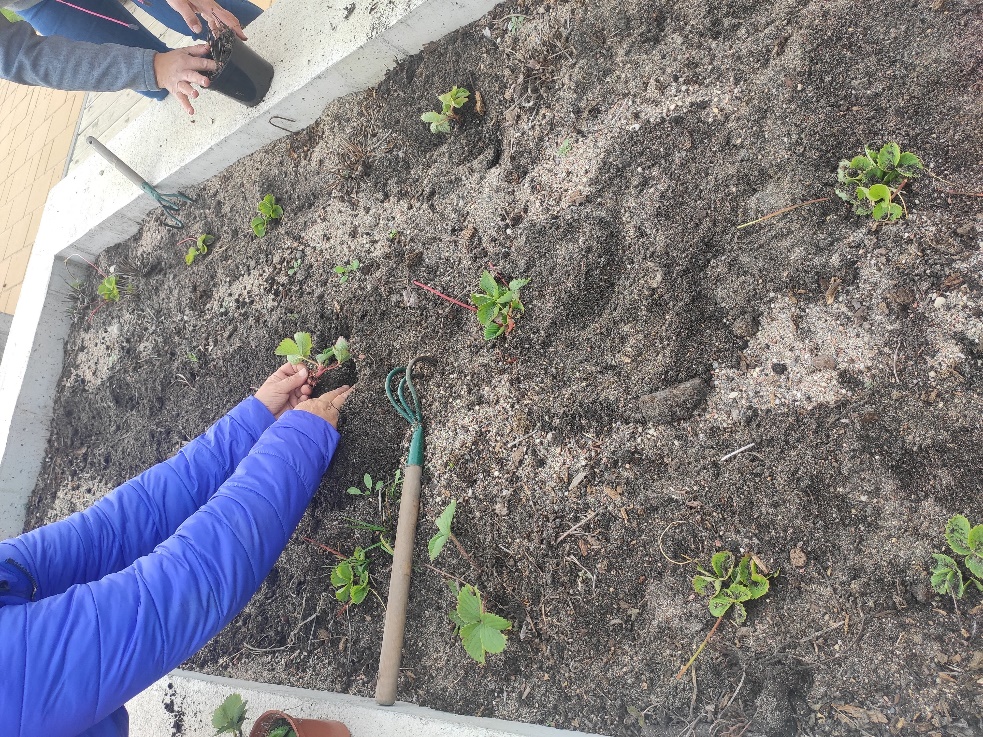 